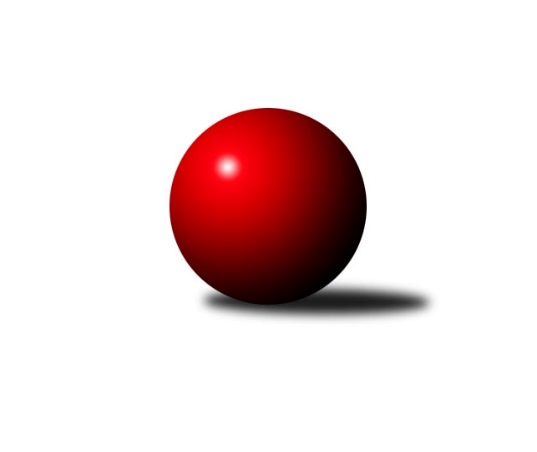 Č.3Ročník 2016/2017	24.9.2016Nejlepšího výkonu v tomto kole: 2612 dosáhlo družstvo: TJ Spartak Bílovec ˝A˝Krajský přebor MS 2016/2017Výsledky 3. kolaSouhrnný přehled výsledků:TJ VOKD Poruba ˝A˝	- Kuželky Horní Benešov	5:3	2426:2353	5.5:6.5	24.9.KK Minerva Opava ˝B˝	- TJ Unie Hlubina˝B˝	7:1	2608:2432	10.0:2.0	24.9.KK Hranice ˝A˝	- TJ Sokol Sedlnice ˝B˝	6:2	2459:2413	7.0:5.0	24.9.TJ Spartak Bílovec ˝A˝	- TJ VOKD Poruba ˝B˝	8:0	2612:2386	9.0:3.0	24.9.TJ Sokol Bohumín˝C˝	- TJ Nový Jičín ˝A˝	6:2	2477:2359	9.0:3.0	24.9.TJ Opava ˝C˝	- TJ Sokol Bohumín ˝B˝	6:2	2570:2500	7.5:4.5	24.9.Tabulka družstev:	1.	Kuželky Horní Benešov	3	2	0	1	18.0 : 6.0 	25.5 : 10.5 	 2452	4	2.	KK Minerva Opava ˝B˝	3	2	0	1	17.0 : 7.0 	24.0 : 12.0 	 2501	4	3.	TJ Spartak Bílovec ˝A˝	3	2	0	1	14.5 : 9.5 	21.5 : 14.5 	 2506	4	4.	KK Hranice ˝A˝	3	2	0	1	14.0 : 10.0 	20.0 : 16.0 	 2438	4	5.	TJ Sokol Bohumín ˝B˝	3	2	0	1	13.5 : 10.5 	19.5 : 16.5 	 2489	4	6.	TJ VOKD Poruba ˝A˝	3	2	0	1	13.0 : 11.0 	20.5 : 15.5 	 2446	4	7.	TJ Sokol Bohumín˝C˝	3	2	0	1	12.0 : 12.0 	21.0 : 15.0 	 2395	4	8.	TJ Sokol Sedlnice ˝B˝	3	1	0	2	10.0 : 14.0 	17.0 : 19.0 	 2398	2	9.	TJ Opava ˝C˝	3	1	0	2	10.0 : 14.0 	14.0 : 22.0 	 2475	2	10.	TJ Unie Hlubina˝B˝	3	1	0	2	10.0 : 14.0 	12.0 : 24.0 	 2412	2	11.	TJ Nový Jičín ˝A˝	3	1	0	2	9.0 : 15.0 	12.0 : 24.0 	 2382	2	12.	TJ VOKD Poruba ˝B˝	3	0	0	3	3.0 : 21.0 	9.0 : 27.0 	 2341	0Podrobné výsledky kola:	 TJ VOKD Poruba ˝A˝	2426	5:3	2353	Kuželky Horní Benešov	Jan Žídek	 	 201 	 221 		422 	 1:1 	 376 	 	202 	 174		Martin Koraba	Jiří Kratoš	 	 213 	 188 		401 	 1.5:0.5 	 345 	 	157 	 188		Miroslav Procházka *1	Pavel Hrabec	 	 200 	 210 		410 	 2:0 	 366 	 	176 	 190		Jaroslav Lakomý	Jan Míka	 	 214 	 178 		392 	 1:1 	 438 	 	170 	 268		Vlastimil Kotrla	Michal Bezruč	 	 208 	 209 		417 	 0:2 	 436 	 	224 	 212		Martin Weiss	Martin Skopal	 	 183 	 201 		384 	 0:2 	 392 	 	184 	 208		Jaromír Martiníkrozhodčí: střídání: *1 od 45. hodu David SchiedekNejlepší výkon utkání: 438 - Vlastimil Kotrla	 KK Minerva Opava ˝B˝	2608	7:1	2432	TJ Unie Hlubina˝B˝	Jan Král	 	 216 	 215 		431 	 2:0 	 385 	 	182 	 203		Josef Kyjovský	Jan Strnadel	 	 218 	 227 		445 	 1:1 	 442 	 	219 	 223		Petr Chodura	Renáta Smijová	 	 234 	 218 		452 	 2:0 	 387 	 	192 	 195		Pavel Krompolc	Karel Vágner	 	 193 	 204 		397 	 1:1 	 399 	 	202 	 197		Josef Hájek	Jana Martínková	 	 236 	 208 		444 	 2:0 	 429 	 	232 	 197		Václav Rábl	Tomáš Král	 	 219 	 220 		439 	 2:0 	 390 	 	204 	 186		Roman Grünerrozhodčí: Nejlepší výkon utkání: 452 - Renáta Smijová	 KK Hranice ˝A˝	2459	6:2	2413	TJ Sokol Sedlnice ˝B˝	Vratislav Kolář	 	 193 	 209 		402 	 0:2 	 430 	 	220 	 210		Ladislav Petr	František Opravil	 	 209 	 207 		416 	 2:0 	 404 	 	208 	 196		Rostislav Kletenský	Zdeňka Terrichová *1	 	 183 	 220 		403 	 1:1 	 425 	 	214 	 211		Barbora Janyšková	Jiří Terrich	 	 186 	 200 		386 	 1:1 	 370 	 	191 	 179		Michaela Tobolová	Petr Pavelka st	 	 197 	 212 		409 	 1:1 	 397 	 	216 	 181		Renáta Janyšková	Anna Ledvinová	 	 222 	 221 		443 	 2:0 	 387 	 	188 	 199		Klára Tobolovározhodčí: střídání: *1 od 51. hodu Jaroslav LedvinaNejlepší výkon utkání: 443 - Anna Ledvinová	 TJ Spartak Bílovec ˝A˝	2612	8:0	2386	TJ VOKD Poruba ˝B˝	Karel Šnajdárek	 	 230 	 209 		439 	 1:1 	 407 	 	195 	 212		Radim Bezruč	Filip Sýkora	 	 217 	 207 		424 	 1:1 	 395 	 	184 	 211		Milan Pčola	Tomáš Binar	 	 218 	 221 		439 	 2:0 	 382 	 	190 	 192		Vojtěch Turlej	Antonín Fabík	 	 209 	 212 		421 	 2:0 	 388 	 	195 	 193		Helena Hýžová	Vladimír Štacha	 	 238 	 203 		441 	 2:0 	 400 	 	201 	 199		Helena Martinčáková	David Binar	 	 218 	 230 		448 	 1:1 	 414 	 	230 	 184		Lukáš Trojekrozhodčí: Nejlepší výkon utkání: 448 - David Binar	 TJ Sokol Bohumín˝C˝	2477	6:2	2359	TJ Nový Jičín ˝A˝	Pavel Plaček	 	 229 	 168 		397 	 1:1 	 388 	 	190 	 198		Radek Škarka	Jaroslav Klus	 	 226 	 216 		442 	 2:0 	 393 	 	207 	 186		Jiří Madecký	Miroslava Ševčíková	 	 214 	 219 		433 	 2:0 	 357 	 	178 	 179		Libor Jurečka	Jan Stuš	 	 198 	 186 		384 	 1:1 	 408 	 	225 	 183		Jan Pospěch	Stanislav Sliwka	 	 198 	 212 		410 	 2:0 	 399 	 	190 	 209		Ján Pelikán	Václav Kladiva	 	 198 	 213 		411 	 1:1 	 414 	 	209 	 205		Radek Chovanecrozhodčí: Nejlepší výkon utkání: 442 - Jaroslav Klus	 TJ Opava ˝C˝	2570	6:2	2500	TJ Sokol Bohumín ˝B˝	Břetislav Mrkvica	 	 212 	 223 		435 	 2:0 	 408 	 	196 	 212		Libor Krajčí	Rudolf Tvrdoň	 	 226 	 233 		459 	 2:0 	 381 	 	194 	 187		René Světlík	Barbora Víchová	 	 199 	 214 		413 	 1:1 	 407 	 	201 	 206		Jaromír Piska	Karel Škrobánek	 	 197 	 206 		403 	 0:2 	 457 	 	244 	 213		Dalibor Hamrozy	Dana Lamichová	 	 200 	 218 		418 	 0.5:1.5 	 450 	 	232 	 218		Lada Péli	Tomáš Valíček	 	 222 	 220 		442 	 2:0 	 397 	 	188 	 209		Roman Honlrozhodčí: Nejlepší výkon utkání: 459 - Rudolf TvrdoňPořadí jednotlivců:	jméno hráče	družstvo	celkem	plné	dorážka	chyby	poměr kuž.	Maximum	1.	Anna Ledvinová 	KK Hranice ˝A˝	445.50	306.5	139.0	2.8	2/2	(455)	2.	Tomáš Valíček 	TJ Opava ˝C˝	444.00	289.5	154.5	4.5	2/3	(446)	3.	Tomáš Král 	KK Minerva Opava ˝B˝	441.00	291.3	149.8	1.3	2/2	(483)	4.	Martin Weiss 	Kuželky Horní Benešov	439.50	291.0	148.5	2.0	2/2	(443)	5.	Vlastimil Kotrla 	Kuželky Horní Benešov	439.25	297.3	142.0	6.5	2/2	(461)	6.	Jan Strnadel 	KK Minerva Opava ˝B˝	437.50	297.8	139.8	3.5	2/2	(447)	7.	Ladislav Petr 	TJ Sokol Sedlnice ˝B˝	435.00	289.5	145.5	3.5	2/3	(440)	8.	Lada Péli 	TJ Sokol Bohumín ˝B˝	433.67	291.3	142.3	3.3	3/3	(450)	9.	Rudolf Tvrdoň 	TJ Opava ˝C˝	433.50	283.0	150.5	2.0	2/3	(459)	10.	Václav Rábl 	TJ Unie Hlubina˝B˝	433.33	295.3	138.0	3.0	3/3	(442)	11.	Milan Zezulka 	TJ Spartak Bílovec ˝A˝	432.00	301.0	131.0	4.5	2/2	(452)	12.	Jiří Kratoš 	TJ VOKD Poruba ˝A˝	427.25	286.3	141.0	3.0	2/2	(438)	13.	Břetislav Mrkvica 	TJ Opava ˝C˝	427.00	294.5	132.5	1.5	2/3	(435)	14.	Karel Šnajdárek 	TJ Spartak Bílovec ˝A˝	424.00	284.3	139.8	4.3	2/2	(445)	15.	Jaromír Martiník 	Kuželky Horní Benešov	423.25	282.0	141.3	4.8	2/2	(463)	16.	Petr Pavelka st 	KK Hranice ˝A˝	422.00	289.3	132.8	5.0	2/2	(439)	17.	Jan Král 	KK Minerva Opava ˝B˝	421.75	290.0	131.8	3.0	2/2	(464)	18.	Jan Pospěch 	TJ Nový Jičín ˝A˝	421.00	280.3	140.7	5.7	3/3	(444)	19.	Jaromír Piska 	TJ Sokol Bohumín ˝B˝	420.33	282.0	138.3	4.0	3/3	(429)	20.	Jana Martínková 	KK Minerva Opava ˝B˝	420.00	287.0	133.0	3.5	2/2	(444)	21.	Jan Žídek 	TJ VOKD Poruba ˝A˝	420.00	293.3	126.8	5.0	2/2	(440)	22.	Alfréd Hermann 	TJ Sokol Bohumín˝C˝	418.50	287.5	131.0	7.5	2/2	(441)	23.	Pavel Marek 	TJ Unie Hlubina˝B˝	418.50	296.5	122.0	9.5	2/3	(436)	24.	Dana Lamichová 	TJ Opava ˝C˝	418.50	304.5	114.0	9.0	2/3	(419)	25.	Jaroslav Klus 	TJ Sokol Bohumín˝C˝	418.25	286.3	132.0	6.3	2/2	(442)	26.	Roman Honl 	TJ Sokol Bohumín ˝B˝	418.00	284.5	133.5	6.0	2/3	(439)	27.	Filip Sýkora 	TJ Spartak Bílovec ˝A˝	417.00	283.5	133.5	5.5	2/2	(424)	28.	Tomáš Binar 	TJ Spartak Bílovec ˝A˝	415.75	281.3	134.5	4.3	2/2	(460)	29.	Michal Bezruč 	TJ VOKD Poruba ˝A˝	414.50	293.5	121.0	10.0	2/2	(419)	30.	František Opravil 	KK Hranice ˝A˝	414.00	270.3	143.8	2.8	2/2	(450)	31.	Barbora Janyšková 	TJ Sokol Sedlnice ˝B˝	413.67	292.3	121.3	6.0	3/3	(425)	32.	Vladimír Štacha 	TJ Spartak Bílovec ˝A˝	413.00	288.0	125.0	8.5	2/2	(441)	33.	Rostislav Kletenský 	TJ Sokol Sedlnice ˝B˝	411.33	279.3	132.0	4.7	3/3	(440)	34.	René Světlík 	TJ Sokol Bohumín ˝B˝	410.00	289.3	120.7	6.0	3/3	(439)	35.	Václav Boháčík 	TJ Opava ˝C˝	407.50	292.0	115.5	8.5	2/3	(430)	36.	Ivana Volná 	TJ Nový Jičín ˝A˝	406.00	278.5	127.5	5.5	2/3	(409)	37.	Jiří Madecký 	TJ Nový Jičín ˝A˝	406.00	282.3	123.7	8.0	3/3	(416)	38.	Jiří Terrich 	KK Hranice ˝A˝	403.25	287.8	115.5	9.8	2/2	(422)	39.	Renáta Janyšková 	TJ Sokol Sedlnice ˝B˝	403.00	288.5	114.5	10.0	2/3	(409)	40.	Karel Škrobánek 	TJ Opava ˝C˝	402.00	279.7	122.3	7.3	3/3	(419)	41.	Josef Hájek 	TJ Unie Hlubina˝B˝	402.00	285.3	116.7	7.7	3/3	(414)	42.	Barbora Víchová 	TJ Opava ˝C˝	401.67	280.7	121.0	6.3	3/3	(413)	43.	Antonín Chalcář 	TJ VOKD Poruba ˝B˝	401.50	294.0	107.5	12.0	2/3	(416)	44.	Antonín Fabík 	TJ Spartak Bílovec ˝A˝	400.50	278.5	122.0	7.5	2/2	(421)	45.	Martina Honlová 	TJ Sokol Bohumín ˝B˝	399.00	286.0	113.0	9.0	2/3	(412)	46.	Lukáš Trojek 	TJ VOKD Poruba ˝B˝	399.00	286.5	112.5	11.5	3/3	(414)	47.	Václav Kladiva 	TJ Sokol Bohumín˝C˝	396.75	286.0	110.8	12.5	2/2	(412)	48.	Richard Šimek 	TJ VOKD Poruba ˝A˝	395.00	286.5	108.5	10.5	2/2	(407)	49.	Martin Koraba 	Kuželky Horní Benešov	392.75	284.0	108.8	7.8	2/2	(413)	50.	Roman Grüner 	TJ Unie Hlubina˝B˝	392.67	276.7	116.0	11.3	3/3	(398)	51.	Lucie Bogdanowiczová 	TJ Sokol Bohumín˝C˝	392.00	268.5	123.5	8.5	2/2	(401)	52.	Martin Skopal 	TJ VOKD Poruba ˝A˝	391.50	269.0	122.5	6.0	2/2	(399)	53.	Jaroslav Lakomý 	Kuželky Horní Benešov	391.00	267.5	123.5	7.5	2/2	(426)	54.	Jan Míka 	TJ VOKD Poruba ˝A˝	391.00	278.8	112.3	8.0	2/2	(406)	55.	Libor Krajčí 	TJ Sokol Bohumín ˝B˝	391.00	284.5	106.5	6.5	2/3	(408)	56.	Michaela Tobolová 	TJ Sokol Sedlnice ˝B˝	390.00	276.0	114.0	6.7	3/3	(404)	57.	Pavel Plaček 	TJ Sokol Bohumín˝C˝	390.00	276.3	113.8	6.8	2/2	(398)	58.	Klára Tobolová 	TJ Sokol Sedlnice ˝B˝	387.33	271.0	116.3	9.3	3/3	(391)	59.	Radek Chovanec 	TJ Nový Jičín ˝A˝	387.00	266.0	121.0	10.0	3/3	(414)	60.	Vojtěch Turlej 	TJ VOKD Poruba ˝B˝	386.00	280.3	105.7	12.3	3/3	(391)	61.	Libor Jurečka 	TJ Nový Jičín ˝A˝	382.67	275.0	107.7	8.3	3/3	(400)	62.	Jan Stuš 	TJ Sokol Bohumín˝C˝	379.50	274.0	105.5	11.5	2/2	(392)	63.	Pavel Krompolc 	TJ Unie Hlubina˝B˝	378.00	271.0	107.0	11.5	2/3	(387)	64.	Jaroslav Ledvina 	KK Hranice ˝A˝	366.00	266.0	100.0	10.0	2/2	(379)	65.	Karel Vágner 	KK Minerva Opava ˝B˝	365.25	274.8	90.5	13.8	2/2	(397)	66.	Roman Klímek 	TJ VOKD Poruba ˝B˝	363.00	258.5	104.5	13.5	2/3	(372)	67.	Ján Pelikán 	TJ Nový Jičín ˝A˝	362.00	272.5	89.5	16.0	2/3	(399)	68.	Josef Kyjovský 	TJ Unie Hlubina˝B˝	353.50	266.5	87.0	13.5	2/3	(385)		David Binar 	TJ Spartak Bílovec ˝A˝	470.00	312.5	157.5	3.5	1/2	(492)		Dalibor Hamrozy 	TJ Sokol Bohumín ˝B˝	457.00	315.0	142.0	7.0	1/3	(457)		Renáta Smijová 	KK Minerva Opava ˝B˝	443.00	303.0	140.0	4.0	1/2	(452)		Petr Chodura 	TJ Unie Hlubina˝B˝	442.00	292.0	150.0	3.0	1/3	(442)		Petr Frank 	KK Minerva Opava ˝B˝	438.00	304.0	134.0	6.0	1/2	(438)		Jana Hrňová 	TJ Nový Jičín ˝A˝	433.00	273.0	160.0	3.0	1/3	(433)		Miroslava Ševčíková 	TJ Sokol Bohumín˝C˝	433.00	290.0	143.0	4.0	1/2	(433)		Rudolf Riezner 	TJ Unie Hlubina˝B˝	425.00	302.0	123.0	10.0	1/3	(425)		Dominika Vinklarová 	KK Hranice ˝A˝	421.00	289.0	132.0	4.0	1/2	(421)		Miroslav Procházka 	Kuželky Horní Benešov	416.50	307.5	109.0	9.0	1/2	(418)		Stanislav Sliwka 	TJ Sokol Bohumín˝C˝	410.00	261.0	149.0	3.0	1/2	(410)		Lukáš Modlitba 	TJ Sokol Bohumín ˝B˝	410.00	270.0	140.0	4.0	1/3	(410)		Pavel Hrabec 	TJ VOKD Poruba ˝A˝	410.00	297.0	113.0	4.0	1/2	(410)		Petr Oravec 	TJ VOKD Poruba ˝A˝	408.00	284.0	124.0	6.0	1/2	(408)		Radim Bezruč 	TJ VOKD Poruba ˝B˝	407.00	293.0	114.0	10.0	1/3	(407)		Marek Číž 	TJ VOKD Poruba ˝B˝	406.00	293.0	113.0	8.0	1/3	(406)		Vratislav Kolář 	KK Hranice ˝A˝	402.00	292.0	110.0	4.0	1/2	(402)		Helena Martinčáková 	TJ VOKD Poruba ˝B˝	400.00	285.0	115.0	6.0	1/3	(400)		Milan Pčola 	TJ VOKD Poruba ˝B˝	395.00	279.0	116.0	11.0	1/3	(395)		Milan Binar 	TJ Spartak Bílovec ˝A˝	393.00	279.0	114.0	10.0	1/2	(393)		Štefan Dendis 	TJ Sokol Bohumín ˝B˝	393.00	281.0	112.0	4.0	1/3	(393)		Zdeněk Štohanzl 	KK Minerva Opava ˝B˝	391.00	279.0	112.0	11.0	1/2	(391)		Zdeněk Mžik 	TJ VOKD Poruba ˝B˝	390.00	286.0	104.0	9.0	1/3	(390)		Helena Hýžová 	TJ VOKD Poruba ˝B˝	388.00	263.0	125.0	11.0	1/3	(388)		Radek Škarka 	TJ Nový Jičín ˝A˝	388.00	283.0	105.0	10.0	1/3	(388)		Libor Pšenica 	TJ Unie Hlubina˝B˝	386.00	263.0	123.0	3.0	1/3	(386)		David Schiedek 	Kuželky Horní Benešov	383.00	251.0	132.0	12.0	1/2	(383)		Adéla Sobotíková 	TJ Sokol Sedlnice ˝B˝	381.00	283.0	98.0	8.0	1/3	(381)		Jaroslav Hrabuška 	TJ VOKD Poruba ˝B˝	380.00	268.0	112.0	10.0	1/3	(380)		Jana Tvrdoňová 	TJ Opava ˝C˝	379.00	276.0	103.0	11.0	1/3	(379)		Petr Schwalbe 	TJ Opava ˝C˝	375.00	275.0	100.0	12.0	1/3	(375)		Zdeňka Terrichová 	KK Hranice ˝A˝	350.00	249.0	101.0	14.0	1/2	(350)		David Juřica 	TJ Sokol Sedlnice ˝B˝	330.00	250.0	80.0	16.0	1/3	(330)Sportovně technické informace:Starty náhradníků:registrační číslo	jméno a příjmení 	datum startu 	družstvo	číslo startu12112	Jiří Madecký	24.09.2016	TJ Nový Jičín ˝A˝	3x9004	Karel Šnajdárek	24.09.2016	TJ Spartak Bílovec ˝A˝	3x18799	Jan Žídek	24.09.2016	TJ VOKD Poruba ˝A˝	3x15717	Tomáš Valíček	24.09.2016	TJ Opava ˝C˝	4x14434	Karel Škrobánek	24.09.2016	TJ Opava ˝C˝	3x6777	Milan Pčola	24.09.2016	TJ VOKD Poruba ˝B˝	1x14536	Petr Chodura	24.09.2016	TJ Unie Hlubina˝B˝	1x23507	Radim Bezruč	24.09.2016	TJ VOKD Poruba ˝B˝	1x21444	Pavel Krompolc	24.09.2016	TJ Unie Hlubina˝B˝	2x23171	Barbora Víchová	24.09.2016	TJ Opava ˝C˝	3x22768	Miroslava Ševčíková	24.09.2016	TJ Sokol Bohumín˝C˝	1x14065	Josef Kyjovský	24.09.2016	TJ Unie Hlubina˝B˝	2x
Hráči dopsaní na soupisku:registrační číslo	jméno a příjmení 	datum startu 	družstvo	Program dalšího kola:4. kolo1.10.2016	so	9:00	TJ Nový Jičín ˝A˝ - TJ Sokol Bohumín ˝B˝	1.10.2016	so	9:00	TJ VOKD Poruba ˝B˝ - TJ Opava ˝C˝	1.10.2016	so	9:00	TJ Sokol Sedlnice ˝B˝ - TJ Spartak Bílovec ˝A˝	1.10.2016	so	9:00	TJ Unie Hlubina˝B˝ - KK Hranice ˝A˝	1.10.2016	so	10:00	TJ Sokol Bohumín˝C˝ - TJ VOKD Poruba ˝A˝	2.10.2016	ne	9:00	Kuželky Horní Benešov - KK Minerva Opava ˝B˝	Nejlepší šestka kola - absolutněNejlepší šestka kola - absolutněNejlepší šestka kola - absolutněNejlepší šestka kola - absolutněNejlepší šestka kola - dle průměru kuželenNejlepší šestka kola - dle průměru kuželenNejlepší šestka kola - dle průměru kuželenNejlepší šestka kola - dle průměru kuželenNejlepší šestka kola - dle průměru kuželenPočetJménoNázev týmuVýkonPočetJménoNázev týmuPrůměr (%)Výkon1xRudolf TvrdoňOpava C4591xRudolf TvrdoňOpava C110.494591xDalibor HamrozyBohumín B4572xVlastimil KotrlaKuželky HB110.354381xRenáta SmijováMinerva B4521xDalibor HamrozyBohumín B110.014571xLada PéliBohumín B4501xMartin WeissKuželky HB109.854362xDavid BinarBílovec A4481xJaroslav KlusBohumín C109.094421xJan StrnadelMinerva B4452xAnna LedvinováHranice A108.85443